Муниципальное бюджетное образовательное учреждение города Королёва Московской областисредняя общеобразовательная школа № 1141070 Московская область, г. Королёв, ул. Октябрьская, д. 10. Тел./факс (495)516-6791  E-mail school1_korolev@mail.ru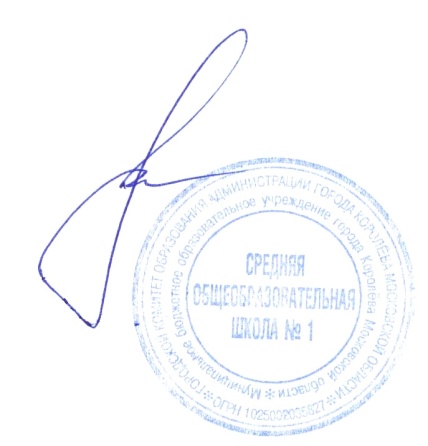 ПОЛОЖЕНИЕ о расходовании внебюджетных средств в МБОУ СОШ № 1 города Королёва Московской области1. ОБЩИЕ ПОЛОЖЕНИЯ1.1. Настоящее Положение о расходовании внебюджетных средств (в дальнейшемПоложение) в МБОУ СОШ № 1, разработано в соответствии с:Законом Российской Федерации «Об образовании» от 29 декабря 2012 г. N 273-ФЗ;«Правилами оказания платных образовательных услуг», утвержденных Постановлением Правительства РФ № 706 от 15.08.2013 года;Приказом Администрации города Королева «Об утверждении перечня дополнительных образовательных услуг, оказываемых муниципальными образовательными учреждениями, находящимися в ведении Городского комитета образования Администрации города Королёва Московской области на платной основе» от 08.10.2013 г. № 996а;Положением о порядке оказания платных образовательных услуг в МБОУ СОШ  № 1;Уставом МБОУ СОШ №1.1.2. Настоящее положение определяет порядок и условия расходования внебюджетных средств в МБОУ СОШ № 1.2. ИСТОЧНИКИ ВНЕБЮДЖЕТНЫХ СРЕДСТВИсточниками внебюджетных средств МБОУ СОШ № 1 являются:2.1 средства от предоставляемых платных образовательных услуг;2.2. иные, не противоречащие Законодательству Российской Федерации, источники.3. РАСХОДОВАНИЕ ВНЕБЮДЖЕТНЫХ СРЕДСТВ3.1. МБОУ СОШ № 1 самостоятельно распоряжается внебюджетными денежными средствами.3.2. Средства, полученные из внебюджетных источников, тратятся в соотношении 70% на оплату труда сотрудников и 30% на улучшение материально-технической базы и могут быть направлены на:оплату труда педагогов и сотрудников, в том числе оказывающих платные образовательные услуги;доплаты и надбавки стимулирующего характера;премиальные выплаты;текущие хозяйственные расходы;приобретение предметов снабжения и расходных материалов, в том числе медикаментов;оплату командировок, служебных разъездов, оплату транспортных услуг, услуг связи;оплату текущего ремонта и обслуживания инвентаря;оплату текущего обслуживания и ремонта зданий и помещений;приобретение оборудования оргтехники, предметов длительного пользования;капитальный ремонт зданий;оказание материальной помощи работникам и учащимся МБОУ СОШ № 1;финансирование дополнительных образовательных программ;оплату экскурсий и культурно-массовых мероприятий;приобретение призов для поощрения победителей, конкурсов, фестивалей, премирование учащихся за особые успехи в учебе, общественной, трудовой, социально значимой деятельности;оплата различных форм повышения квалификации сотрудников;представительские расходы;приобретение новых обучающих программ, лицензий, других продуктов интеллектуальной деятельности;содержание ставок, необходимых для организации образовательной деятельности МБОУ СОШ № 1, не включенных в основное штатное расписание.4. ПОРЯДОК РАСХОДОВАНИЯ ПЛАТНЫХ ОБРАЗОВАТЕЛЬНЫХ УСЛУГ4.1. Размер расходов и направление их на конкретные цели по всем видам деятельности МБОУ СОШ № 1 определяются сметами доходов и расходов школы по реализации программ платного образования детей и иным видам уставной деятельности, утвержденными директором.4.2. Распределение средств от платных образовательных услуг осуществляется в соответствии с Постановлением Администрации города Королёва Московской области от 18.11.2010 г. № 56 «Об утверждении Порядка определения платы за выполнение работ, оказание услуг, относящихся к основным видам деятельности  бюджетных учреждений города Королёва Московской области и осуществляемых ими на платной основе», Положением о порядке оказания платных образовательных услуг в МБОУ СОШ № 1.4.3. Выплаты по договорам возмездного оказания услуг, доплаты, надбавки и выплаты стимулирующего характера из внебюджетных средств для всех категорий работников и привлеченных специалистов производятся на основании:приказов директора;журнала посещаемости;актов приемки выполненных работ;других документов, предусмотренных Положением об оплате труда и действующим4.4. Выплаты из внебюджетных средств устанавливаются приказом директора МБОУ СОШ № 1  по представлению ответственного лица за ведение платных  образовательных услуг. Размер выплат за образовательные услуги определяется по почасовой нагрузке.5. КОНТРОЛЬ ЗА РАСХОДОВАНИЕМ ВНЕБЮДЖЕТНЫХ СРЕДСТВКонтроль за расходованием внебюджетных средств осуществляется в соответствии с требованиями Учредителя.Отчет предоставляется по запросу за календарный год.«Согласовано»                     «Согласовано»                                                              Председатель ПК                  председатель Управляющего советаМБОУ     СОШ № 1               МБОУ СОШ № 1__________М.М. Карпова      ________И.С. Колтакова«1 » сентября  2014    г.       «1 » сентября     2014    г.                                                                           «Утверждаю»Директор МБОУ СОШ № 1 ___________ И.Е. Гайдукова                                                                                  «1 » сентября 2014 г.